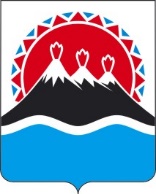 РЕГИОНАЛЬНАЯ СЛУЖБАПО ТАРИФАМ И ЦЕНАМ КАМЧАТСКОГО КРАЯПОСТАНОВЛЕНИЕВ соответствии с Федеральным законом от 07.12.2011 № 416-ФЗ 
«О водоснабжении и водоотведении», постановлением Правительства Российской Федерации от 13.05.2013 № 406 «О государственном регулировании тарифов в сфере водоснабжения и водоотведения», приказом ФСТ России от 27.12.2013 
№ 1746-э «Об утверждении Методических указаний по расчету регулируемых тарифов в сфере водоснабжения и водоотведения», постановлением Правительства Камчатского края от 07.04.2023 № 204-П «Об утверждении Положения о Региональной службе по тарифам и ценам Камчатского края», протоколом Правления Региональной службы по тарифам и ценам Камчатского края от ХХ.12.2023 № ХХХПОСТАНОВЛЯЮ:Внести в приложения 3, 4 к постановлению Региональной службы по тарифам и ценам Камчатского края от 22.11.2023 № 169-Н «Об утверждении тарифов на питьевую воду (питьевое водоснабжение) и водоотведение МБУ ЖКХ «Надежда» потребителям Запорожского сельского поселения Усть-Большерецкого муниципального района Камчатского края на 2024 год» изменения, изложив их в редакции согласно приложениям 1, 2 к настоящему постановлению.Настоящее постановление вступает в силу с 1 января 2024 года.Приложение 1 к постановлению Региональной службы по тарифам и ценам Камчатского краяот ХХ.12.2023 № ХХХ-Н«Приложение 3 к постановлениюРегиональной службы по тарифам и ценам Камчатского края от 22.11.2023 № 169-НТарифы на питьевую воду (питьевое водоснабжение) МБУ ЖКХ «Надежда» потребителям Запорожского сельского поселения Усть-Большерецкого муниципального района Камчатского края на 2024 годЭкономически обоснованные тарифы для потребителей (МБУ ЖКХ «Надежда» не является плательщиком НДС)Льготные тарифы для населения и исполнителей коммунальных услуг для населения (МБУ ЖКХ «Надежда» не является плательщиком НДС)».Приложение 2 к постановлению Региональной службы по тарифам и ценам Камчатского краяот ХХ.12.2023 № ХХХ-Н«Приложение 4 к постановлению Региональной службы по тарифам и ценам Камчатского края от 22.11.2023 № 169-НТарифы на водоотведение МБУ ЖКХ «Надежда» потребителям Запорожского сельского поселения Усть-Большерецкого муниципального района 
Камчатского края на 2024 годЭкономически обоснованные тарифы для потребителей 
(МБУ ЖКХ «Надежда» не является плательщиком НДС)Льготные тарифы для населения и исполнителей коммунальных услуг для населения (МБУ ЖКХ «Надежда» не является плательщиком НДС)».[Дата регистрации] № [Номер документа]г. Петропавловск-КамчатскийО внесении изменений в постановление Региональной службы по тарифам и ценам Камчатского края от 22.11.2023 № 169-Н «Об утверждении тарифов на питьевую воду (питьевое водоснабжение) и водоотведение МБУ ЖКХ «Надежда» потребителям Запорожского сельского поселения Усть-Большерецкого муниципального района Камчатского края на 2024 год»Руководитель[горизонтальный штамп подписи 1]М.В. Лопатникова№ п/пГод (период) Тариф на питьевую воду (питьевое водоснабжение), руб./куб.м1.01.01.2024 – 30.06.2024110,331.01.07.2024 – 31.12.2024175,26№ п/пГод (период) Тарифы на питьевую воду (питьевое водоснабжение), руб./куб.м1.01.01.2024-30.06.202463,601.01.07.2024-31.12.202468,18№ п/пГод (период) Тариф на водоотведение, руб./куб.м1.01.01.2024 – 30.06.202474,101.01.07.2024 – 31.12.2024113,45№ п/пГод (период) Тарифы на водоотведение, руб./куб.м1.01.01.2024-30.06.202423,451.01.07.2024-31.12.202425,14